P5/6 Overview of learning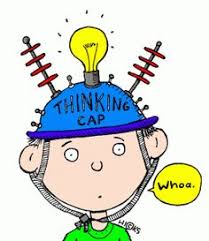 Session 2021/22Term 1/2These are some of the things we are focusing on this term.Here are some of the ways you can help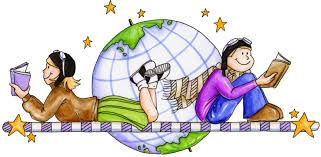 Curricular areaTeaching focusLiteracy and English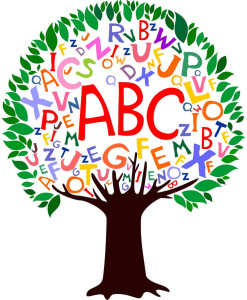 Independent Reading - Oxford Reading Tree, Infact books and novels Reading for understanding - Comprehension skills and Book Detectives Reading for Enjoyment - Library books Spelling – understanding spelling rules and using these in our spelling. Using a dictionary to check spelling of tricky words. Writing – focusing on adjectives, tenses and powerful verbs.Imaginative, recounts and report writing.Using “The Great Kapok Tree” as a book study.Grammar					Handwriting – cursive practiseComprehension – reading for understandingNumeracy and maths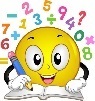 Place value, times tables, addition and subtraction, problem solvingAngles, compass work and co-ordinates2D and 3D shapeMental Maths: working on our timetables Health and wellbeing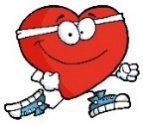 Team GamesEmotional and social wellbeing - exploring feelings and friendships Food and the ConsumerOther curricular areas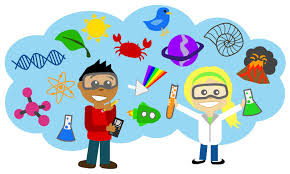 Topic - Tropical Rain Forest and Sustainability   Other curricular areasICT – individual Sway, keyboard skillsOther curricular areasFrench / SpanishOther curricular areasRME: Beliefs / Values and ChristmasOther curricular areasDrama – topic relatedArt – topic relatedMusic – singing in a range of styles; topic relatedAt homeWith us in schoolOut and aboutHelping with homework by orally testing pupils on spelling words and times tables, and listening to their reading aloud.You are welcome to share knowledge and skills on our topic.Identify 3D shapes in the environment, use money and look at directions on a map when travelling.Get your child involved with the recycling at home.Look at food packaging labels and discuss how the product may have got to Scotland.Look at maps, programmes and books dealing with current environmental affairs. Helping out or run an after-school club (when allowed).Visit local museums and exhibitions.